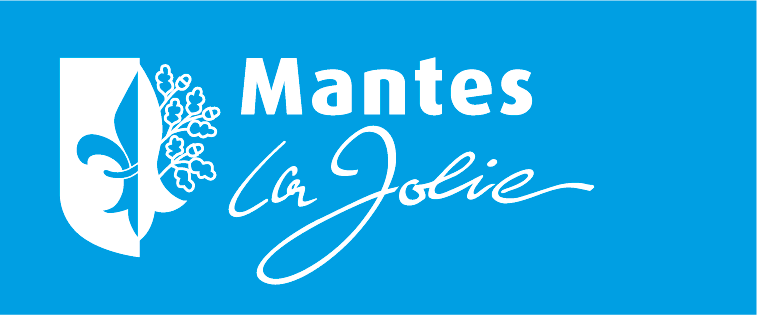 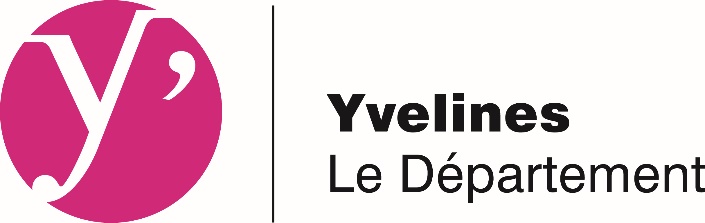 COUPON D’INSCRIPTION AU DISPOSITIF YES+ 2022Civilité * : 	 Madame  	 MonsieurNom* : ___________________________________________________________________Prénom : _________________________________________________________________Année de naissance* : ______________________________________________________Adresse* : ________________________________________________________________Complément d’adresse : ____________________________________________________Code postal* : ______________	Commune* : __________________________________Email : _______________________________________Téléphone* : ____ / ____ / ____ / ____ / ____  Portable* : ____ / ____ / ____ / ____ / ____Vivez-vous seul(e) ? * : 	 OUI 	 NONÊtes-vous aidé par un tiers pour remplir ce formulaire ? 		 OUI 	 NONSi oui, merci de préciser : ___________________________________________________Nom du tiers : _____________________________________________________________Prénom du tiers : __________________________________________________________Téléphone du tiers : _____ / _____ / _____ / _____ / _____Type de relation (entourez la relation caractérisant le tiers) :Famille / Ami(e) / Voisin(e) / Tutelle / Curatelle / MairieSouhaitez-vous bénéficier* :  De visites de convivialité à votre domicile D’appels de convivialité D’appels et de visites de convivialitéJe souhaite bénéficier de visites de convivialité en 2022 (cocher les mois dans le tableau) : Nombre de visites souhaitées par semaine :Une visiteDeux visitesAutres, à préciser : …………………………………………………………….Avez-vous déjà participé à l'opération Yvelines Étudiants Séniors ?OUINONLa Mairie de Mantes-la-Jolie traite vos données personnelles pour préparer et gérer les visites de convivialité YES +*. Pour en savoir plus sur la gestion de vos données personnelles et pour exercer vos droits, reportez-vous à la notice ci-jointe.Je consens à l’utilisation de mes données pour bénéficier du service YES+À Mantes-la-Jolie, le ……………………………………				SignatureLe tiers non professionnel ayant aidé au remplissage du formulaire consens à l’utilisation de ses donnéesÀ Mantes-la-Jolie, le, ……………………………………				Signature*Mentions obligatoiresÀ retourner (en l’ayant préalablement rempli et signé) àHôtel de Ville - Service Seniors - Dispositif YES+31, rue Gambetta - 78201 Mantes-la-Jolie cedexservice.seniors@manteslajolie.frFévrierMarsAvrilMaiJuinJuilletAoût